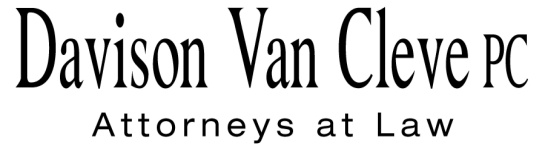 TEL (503) 241-7242     ●     FAX (503) 241-8160     ●     mail@dvclaw.com333 S.W. June 11, 2014Via E-mail and Federal ExpressMr. Steven V. KingActing Executive DirectorWashington Utilities & Transportation Commission1300 S. Evergreen Pk. Dr. S.W.P. O. Box 47250Olympia, WA  98504-7250Re:	In the Matter of PUGET SOUND ENERGYFor an Accounting Order Approving the Allocation of Proceeds of the Sale of Certain Assets to Public Utility District #1 of Jefferson CountyDocket No. UE-132027Dear Mr. King:		Enclosed for filing in the above-referenced matter, please find an original and twelve (12) copies of an errata version of the Opening Brief of the Industrial Customers of Northwest Utilities to correct a clerical error.  ICNU inadvertently omitted paragraph numbers from its brief.  No other changes have been made.            Thank you for your assistance.  If you have any questions, please do not hesitate to contact our office. 				Sincerely,/s/ Jesse O. Gorsuch						Jesse O. Gorsuchcc:	Service ListCERTIFICATE OF SERVICEI hereby certify that I have this day served the attached corrected version of the Opening Brief of the Industrial Customers of Northwest Utilities upon all parties of record in this proceeding by sending a copy via electronic mail and by mailing a copy via First Class U.S. Mail, postage prepaid, to the following parties at the following addresses.DATED this 11th day of June, 2014.Davison Van Cleve, P.C.	/s/ Jesse O. GorsuchJesse O. Gorsuch ENERGYKEN JOHNSON  PSE-08N WA  98009-9734ken.s.johnson@pse.comPERKINS COIESHEREE STROM CARSON10885 N.E. FOURTH STREET STE 700 BELLEVUE WA  98004-5579scarson@perkinscoie.comWASHINGTON UTILITIES & TRANSPORTATION COMMISSIONDONALD T. TROTTERPO BOX 40128OLYMPIA, WA 98504dtrotter@utc.wa.govOFFICE OF THE ATTORNEY GENERALLISA W. GAFKEN800 FIFTH AVENUE, SUITE 2000SEATTLE, WA 98104-3188lisa.gafken@atg.wa.gov